Техническое задание к Договору – Счету:г. СевастопольOrganization, в лице Place Name, действующий на основании ____________ именуемый в дальнейшем «Заказчик», с одной стороны, и ООО «Астрал Севастополь», в лице генерального директора Снежаны Вячеславовны Мягкой, действующей на основании Устава, именуемое в дальнейшем «Исполнитель»,с другой стороны, составили настоящее Техническое задание (далее – «Техническое задание») и пришли к соглашению определить следующие условия оказания Услуг по Договору:Наименование оказываемых услуг: Подготовка необходимых документов для участия в торгахСфера деятельности компании Заказчика: ________________________________.Количество тендеров Заказчика:Технические требования к оказанию Услугам: Цель оказания Услуг: Формирование пакета документов в соответствии с тендерной документацией. Недопущение отклонения кандидатуры Заказчика от участия в конкурсах и тендерах по формальным признакамСроки оказания Услуг: в соответствии со сроками указанными в тендерной документацииВид оказываемых услуг: Формирование пакета документов Условия оказания услуг: выезд к Заказчику , дистанционно .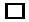 Порядок сдачи и приемки результатов: Акт оказания услуг.Формирование пакета документов для участия в конкурсе и/или тендере выбранном Заказчиком.Соответствие участника требованиям, которые указаны в п.1 ч.1 ст.31 (свидетельство СРО, лицензии, аттестаты аккредитации и др.), в ч.2, ст.31, в постановлении от 4 февраля 2015 г. № 99 (копии контрактов, актов, подтверждающих опыт выполнения работ и др.), а также декларации о соответствии п. 3-9 ч. 1 ст. 31 Соответствие участника или товара условиям, запретам и ограничениям ст. 14 (сертификаты СТ-1, акт ТПП и др)Соответствие товара, работы или услуги требованиям, установленным в соответствии с законодательством РФ (регистрационные удостоверения); Получение преимуществ в соответствии со ст. 28-29 (отображаются в уставе и выписке из гос. реестра); Добросовестность участника (ст. 37) Заявка на участие в тендере (внесение обеспечения заявки, квалификация, предложение в отношении объекта закупки, цену единицы товара (для участия в конкурсе)ИНН не только участника, но и (при наличии) учредителей, директора Декларация о принадлежности к субъектам малого предпринимательства (СМП) или социально ориентированным некоммерческим организациям (СОНО); согласие на поставку товара или выполнение работ и (или) конкретные показатели товара с наименование страны происхождения. Заявка на запрос базовой документации для участия в конкурсахУведомление о предоставлении базовой документации Уведомление Заказчика об отборе закупок на указанную дату.Предоставление информации по первым и вторым частям закупки.Уведомление Заказчика о сумме обеспечения участия в закупке Уведомление Контрактодержателя о сумме обеспечения исполнения контракта.Уведомление Подрядчика о внесении обеспечения на исполнение контракта денежными средствами.Документы, предоставляемые ЗаказчикомВ соответствии с требованиями указанными в тендерной документации«СОГЛАСОВАНО»ЗАКАЗЧИКPlaceOrganization___________ /____________/«___» __________  20     г.«СОГЛАСОВАНО»ИСПОЛНИТЕЛЬГенеральный директор ООО «Астрал Севастополь»___________ /____________/«___» __________  20   _г.